附件4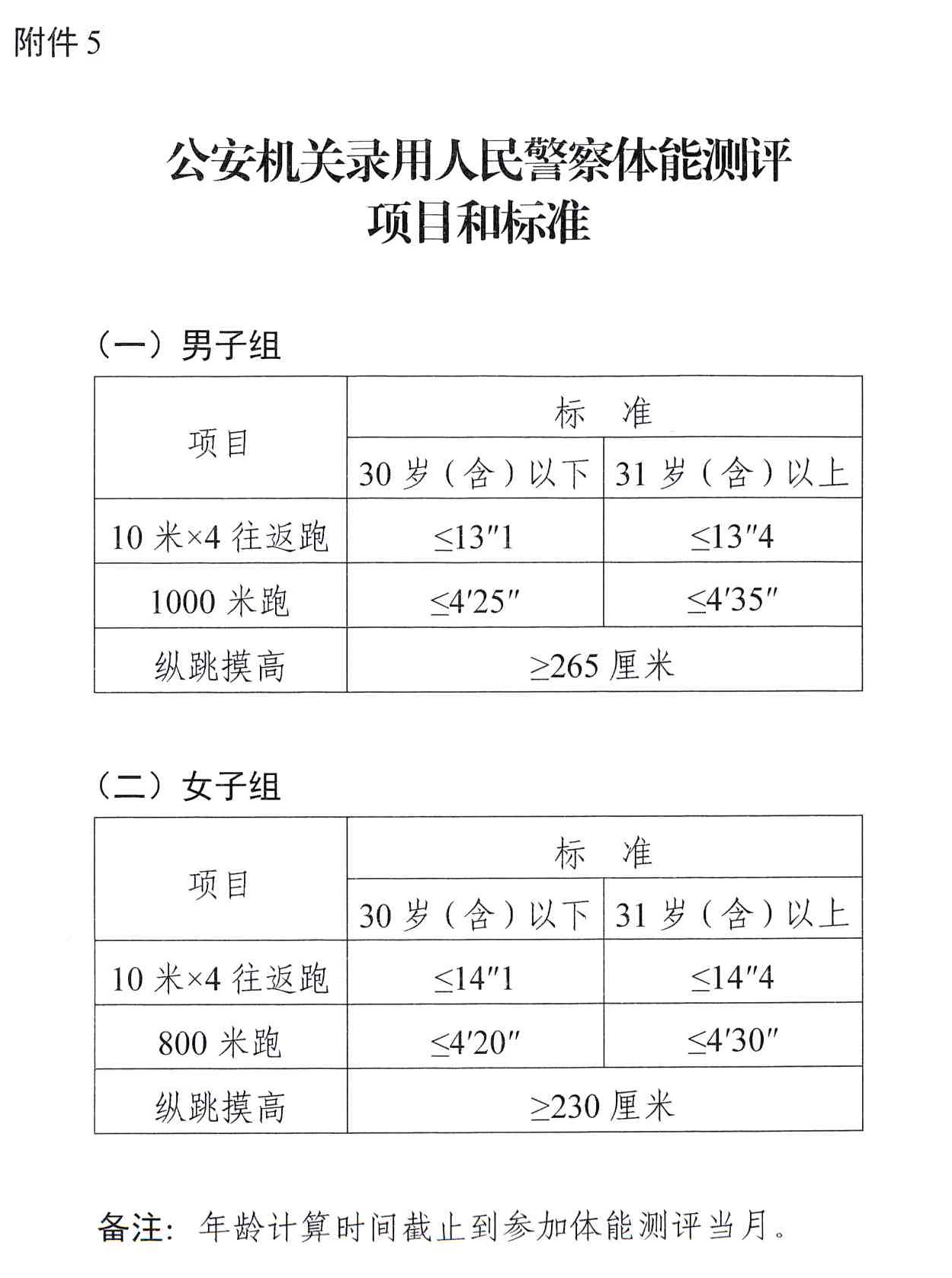 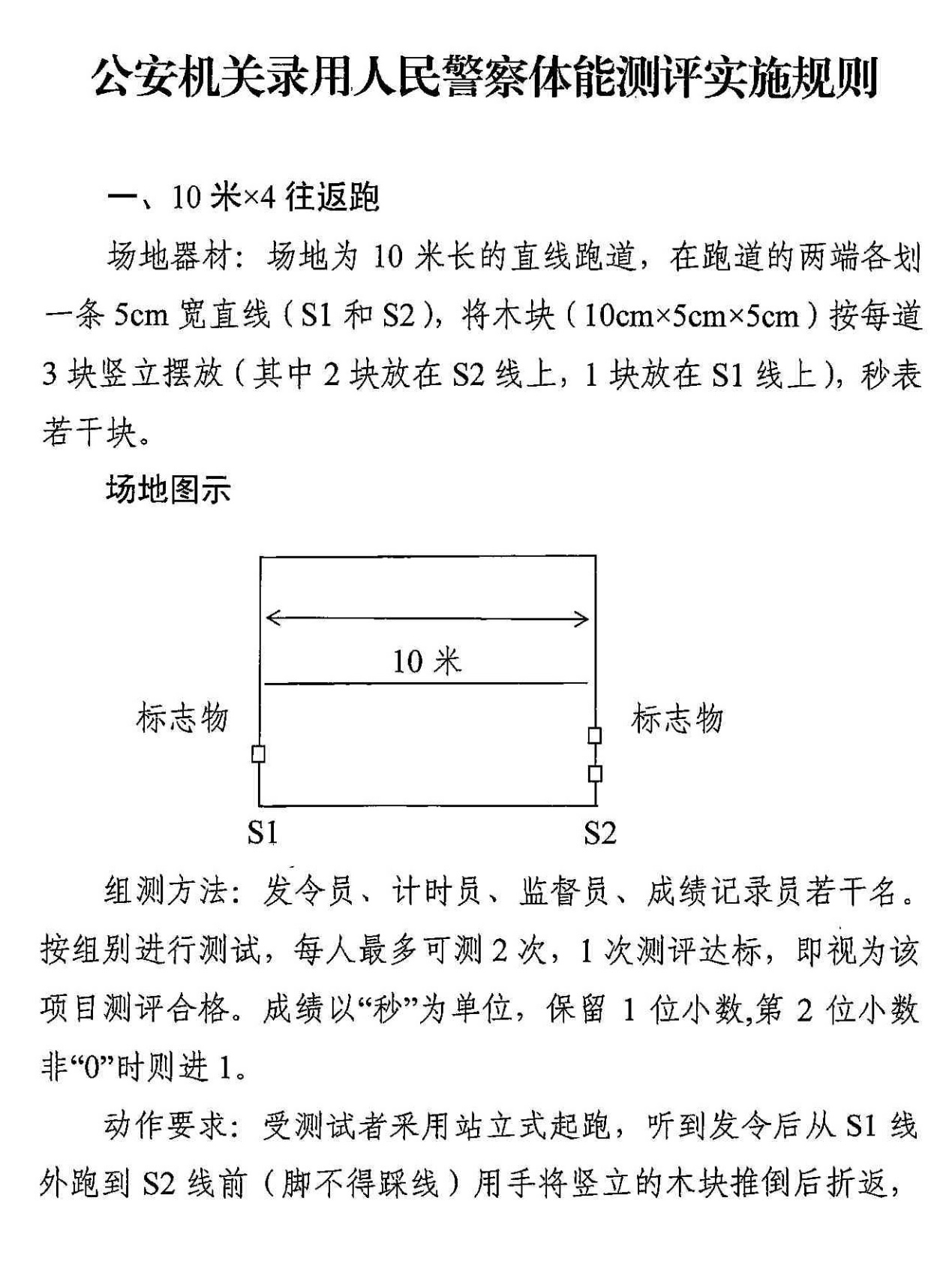 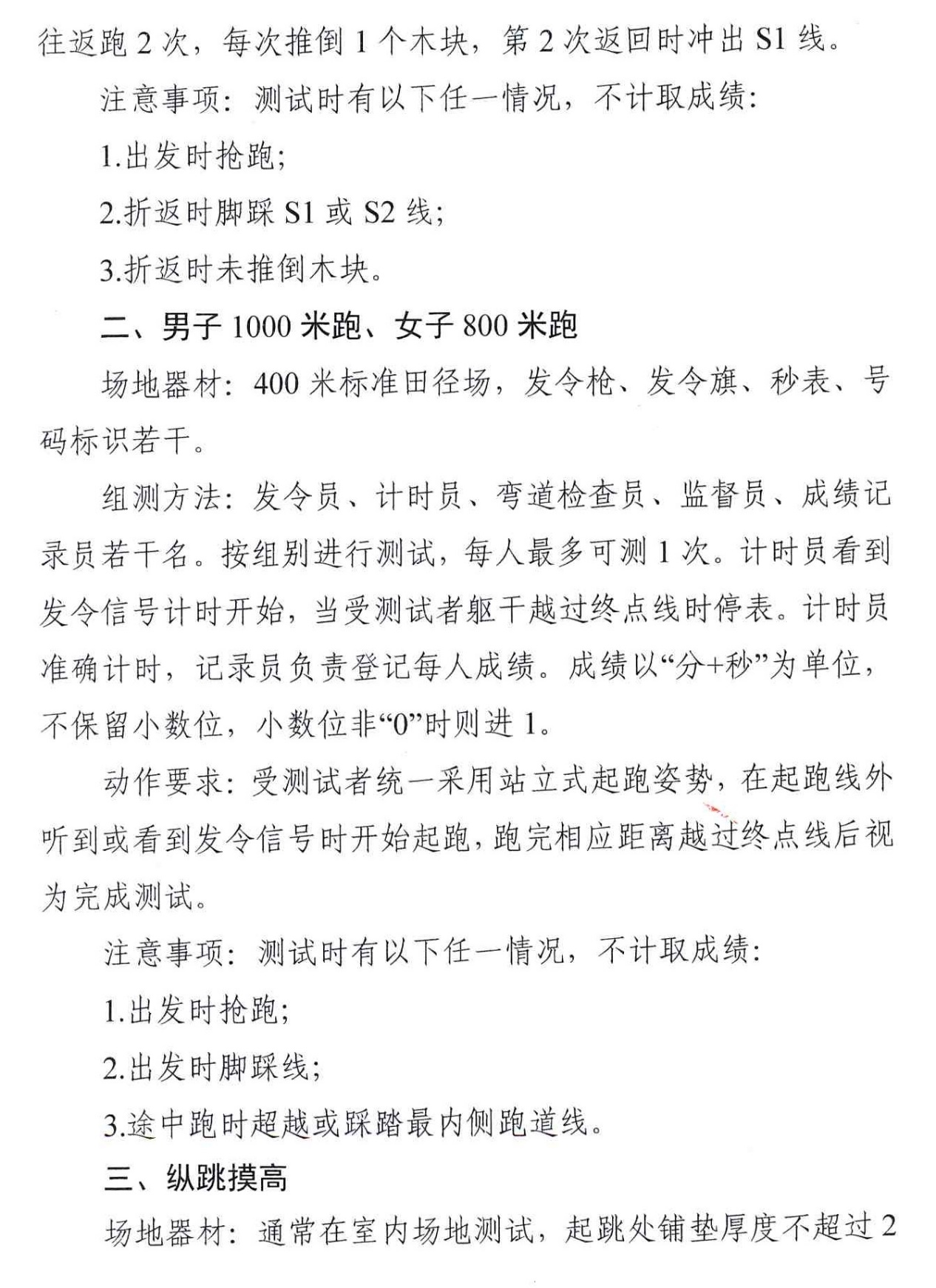 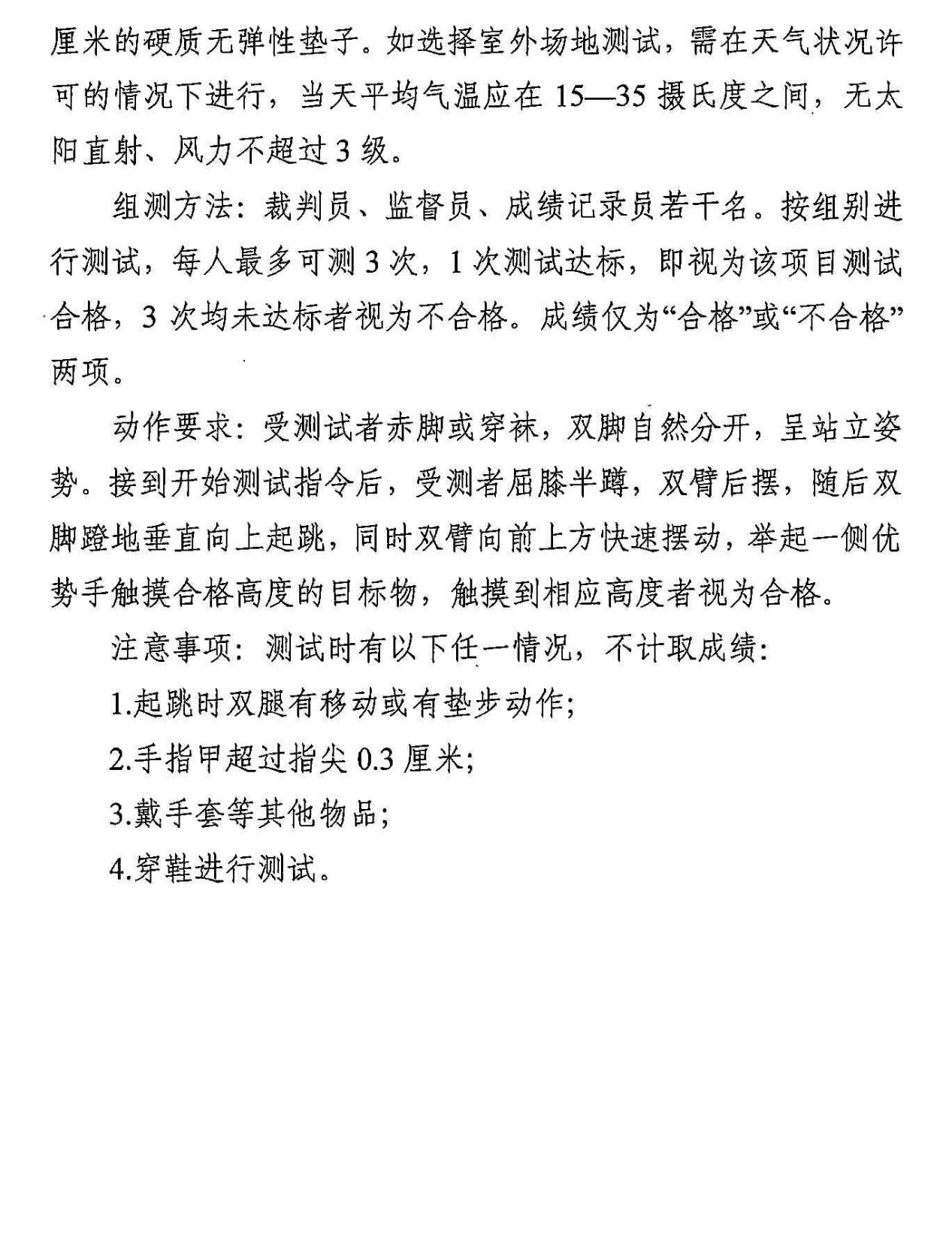 